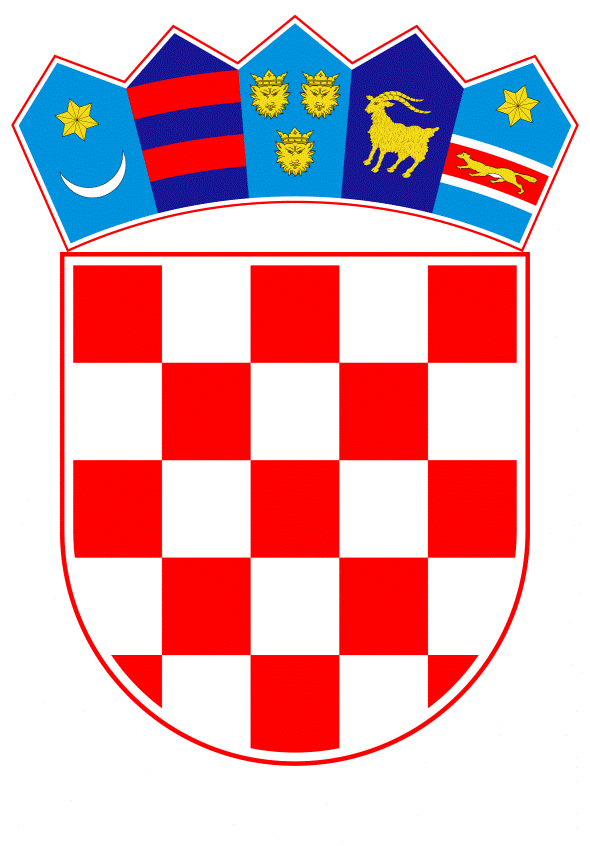 VLADA REPUBLIKE HRVATSKEZagreb, 8. veljače 2024.______________________________________________________________________________________________________________________________________________________________________________________________________________________________Banski dvori | Trg Sv. Marka 2 | 10000 Zagreb | tel. 01 4569 222 | vlada.gov.hrPRIJEDLOGVLADA REPUBLIKE HRVATSKENa temelju članka 31. stavka 2. Zakona o Vladi Republike Hrvatske („Narodne novine“, br. 150/11., 119/14., 93/16., 116/18. i 80/22.), a u vezi s člankom 32. stavkom 2. Statuta Hrvatskog zavoda za mirovinsko osiguranje („Narodne novine“, br. 28/14., 24/15., 73/19. i 147/20.), Vlada Republike Hrvatske je na sjednici održanoj ________________ donijela O D L U K Uo davanju prethodne suglasnosti ravnatelju Hrvatskog zavoda za mirovinsko osiguranje za sklapanje Aneksa ugovoru o izvođenju radova rekonstrukcije instalacija u poslovnoj zgradi u Petrinji - zgradi Doma za starije i nemoćne osobe PetrinjaI.Daje se prethodna suglasnost ravnatelju Hrvatskog zavoda za mirovinsko osiguranje za sklapanje Aneksa ugovoru o izvođenju radova rekonstrukcije instalacija u poslovnoj zgradi u Petrinji – zgrada Doma za starije i nemoćne osobe Petrinja sa zajednicom ponuditelja PET PLUS GRADNJA d.o.o., Slavka Kolara 24b, Petrinja, i AC-DC Elektroservis - obrt, Matije Gupca 32, Petrinja, u ukupnoj vrijednosti od 614.680,47 eura, što uvećano za porez na dodanu vrijednost iznosi ukupno 768.350,58 eura, sukladno Odluci Upravnog vijeća Hrvatskog zavoda za mirovinsko osiguranje, KLASA: 041-01/23-02/11, URBROJ: 341-99-01/01-23-7, od 18. prosinca 2023.II.                        Ova Odluka stupa na snagu danom donošenja.KLASA:URBROJ:Zagreb,    ____________________         PREDSJEDNIK           mr. sc. Andrej PlenkovićO B R A Z L O Ž E N J EHrvatski zavod za mirovinsko osiguranje (u daljnjem tekstu: Zavod) proveo je otvoreni postupak javne nabave izvođenja radova rekonstrukcije instalacija u poslovnoj zgradi u Petrinji – zgradi Doma za starije i nemoćne osobe Petrinja i u tom je postupku odabrao ponudu zajednice ponuditelja: PET PLUS GRADNJA d.o.o., Slavka Kolara 24b, Petrinja, OIB 76016295049 i AC-DC Elektroservis – obrt, Matije Gupca 32, Petrinja, OIB 96556199616. Na temelju Odluke Upravnog vijeća HZMO-a, KLASA: 041-01/23-02/2, URBROJ: 341-99-01/01-23-2, od 24. veljače 2023. i Odluke Vlade Republike Hrvatske o davanju prethodne suglasnosti ravnatelju Hrvatskog zavoda za mirovinsko osiguranje za sklapanje ugovora o izvođenju radova rekonstrukcije instalacija u poslovnoj zgradi u Petrinji - zgradi Doma za starije i nemoćne osobe, KLASA: 022-03/23-04/82, URBROJ: 50301-05/14-23-6, od 30. ožujka 2023., sklopljen je Ugovor o izvođenju radova rekonstrukcije instalacija u poslovnoj zgradi u Petrinji – zgrada Doma za starije i nemoćne osobe Petrinja, Broj M-1/2022, KLASA: 406-01/22-04/198, URBROJ: 341-99-07/6-23-17, 25. travnja 2023., u iznosu od 1.294.931,34 eura, što uvećano za porez na dodanu vrijednost (u daljnjem tekstu: PDV) iznosi 1.618.664,18 eura (u daljnjem tekstu: Osnovni ugovor). Osnovnim ugovorom je definirano kako će se predmetni radovi izvoditi prema Glavnom projektu rekonstrukcije instalacija u zgradi Doma za starije i nemoćne osobe Petrinja, ZOP: 15ec/2022, lipanj 2022., izrađenom od tvrtke EKOLOŠKI CENTAR d.o.o., Vukovar (u daljnjem tekstu: Glavni projekt).Prije uvođenja u radove izvršeni su pripremni radovi te su sve inženjerske struke Izvođača i stručnog nadzora izvršile detaljan uvid u projektnu dokumentaciju i stanje na terenu. Nakon izvršenog uvida utvrđena je potreba za doradom projektne dokumentacije budući da neke grupe radova nisu bile dovoljno definirane troškovnikom, tehničkim opisom i grafičkim prilozima. Isto tako, utvrđena je potreba za sanacijom, odnosno dogradnjom nekih sustava koji su projektnom dokumentacijom bili predviđeni za zadržavanje u postojećem stanju (hidrantska mreža, gromobranska instalacija, protupožarna zaštita). Radi toga je od projektanta zatražena hitna revizija Glavnog i Izvedbenog projekta. Projekt je prvotno usklađen sa Zakonom o gradnji i drugim odredbama posebnih zakona i propisa te je projektom predviđeno kako će se radovi izvoditi prema Pravilniku o jednostavnim i drugim građevinama i radovima („Narodne novine“, br. 112/17., 34/18., 36/19., 98/19., 31/20. i 74/22.). Revizijom projekta obuhvaćeni su elementi koji utječu na temeljne zahtjeve građevine te je bilo potrebno i regulativno prilagoditi projektnu dokumentaciju. Projektna dokumentacija usklađena je sa Zakonom o obnovi zgrada oštećenih potresom na području grada Zagreba, Krapinsko-zagorske županije, Zagrebačke županije, Sisačko-moslavačke županije i Karlovačke županije („Narodne novine“, br. 102/20. i 10/21.), što znači da se temeljni zahtjevi za građevinu u okviru cjelovite obnove moraju u cijelosti sagledati u smislu mehaničke otpornosti i stabilnosti te u pogledu gospodarenja energijom, dok se drugi temeljni zahtjevi zgrade ispunjavaju ako je to moguće bez znatnijih zahvata na zgradi i bez znatnijeg povećanja troškova. Rekonstrukcija instalacija definirana je ispravkom projektne dokumentacije kao druga faza cjelovite obnove objekta (2. faza projekta obnove zgrade za cjelovitu obnovu).Nakon dorade i ispravka projektne dokumentacije kojom se definira daljnji slijed izvođenja radova  za sve do tada utvrđene potrebe za izvođenjem radova u povećanom opsegu kao i za dodatne nepredviđene radove, izvršeno je uvođenje Izvođača u posao 1. kolovoza 2023.Tijekom izvođenja radova te konkretnim zadiranjem u sve slojeve objekta i sve sustave instalacija utvrđene su potrebe za izvođenjem radova u povećanom opsegu, kao i za dodatne nepredviđene radove, radi čega se Izvođač zahtjevom od 5. listopada 2023. obratio Zavodu za izmjenom i dopunom Osnovnog ugovora. Predmetni zahtjev Izvođač je u nekoliko navrata korigirao te je u odnosu na povećanje financijske vrijednosti Osnovnog ugovora isti konačno formuliran na način da se traži povećanje ugovorene cijene za dodatnih 47,47% vrijednosti Osnovnog ugovora. Zavod je, kao javni naručitelj, prilikom uvida u tijek izrade, a posebice prilikom preuzimanja Glavnog projekta postupio s najvećom mogućom pažnjom, odnosno pažnjom dobrog domaćina te primjenjujući dostupna stručna znanja, radi čega nikako nije mogao posumnjati niti predvidjeti kako će isti naknadno biti revidiran u tolikoj mjeri da će za posljedicu imati povećanje cijene Osnovnog ugovora za gotovo 50 %. Također, Zavod kao iskusan javni naručitelj u investicijskim zahvatima na svim vrstama rekonstrukcije građevinskih objekata u svom vlasništvu u trenutku pokretanja javne nabave izvođenja radova, a uzimajući u obzir sve u tom trenutku poznate okolnosti kao i narav i obilježja Glavnog projekta, nije mogao predvidjeti kako će nakon sklapanja ugovora o izvođenju radova doći do izmjene Glavnog projekta, a samim time i potrebe za izmjenom Osnovnog ugovora ugovaranjem izvođenja radova u povećanom opsegu te dodatnih nepredviđenih radova.    S obzirom na to kako se opisanom izmjenom Osnovnog ugovora ne bi promijenila njegova cjelokupna priroda, u skladu s člankom 317. Zakona o javnoj nabavi, potrebno je povećati financijsku vrijednost Osnovnog ugovora, za dodatnih 47,47 % i produžiti rok za izvođenje radova. Ukupna vrijednost radova u povećanom opsegu i dodatnih nepredviđenih radova iznosi 614.680,47 eura, što uvećano za PDV iznosi 768.350,58 eura, a rok za izvođenje radova produžuje se za 80 radnih dana od dana potpisa Aneksa.Sredstva za predmetnu nabavu osigurana su Financijskim planom Zavoda za 2024. i projekcijama za 2025. i 2026. koji je sastavni dio Državnog proračuna Republike Hrvatske za 2024. i projekcija za 2025. i 2026. („Narodne novine“, broj 149/23.) na aktivnosti K688055 Dodatna ulaganja na građevinskim objektima, odjeljku 4511 Dodatna ulaganja na građevinskim objektima.Ukupna vrijednost Osnovnog ugovora i Aneksa iznosi 1.909.611,81 eura, što uvećano za PDV iznosi 2.387.014,76 eura, odnosno ukupno povećanje Osnovnog ugovora iznosi 47,47 % od prvotne vrijednosti.Prema odredbi članka 32. stavka 2. Statuta Hrvatskog zavoda za mirovinsko osiguranje („Narodne novine“, br. 28/14., 24/15., 73/19. i 147/20.) Zavoda, ravnatelj Zavoda ne može bez prethodne suglasnosti Upravnog vijeća i Vlade Republike Hrvatske poduzimati pravne poslove o stjecanju, opterećenju ili otuđenju druge imovine čija je vrijednost veća od 663.614,04 eura. Upravno Vijeće Zavoda je Odlukom, KLASA: 041-01/23-02/11, URBROJ: 341-99-01/01-23-7, na sjednici održanoj 18. prosinca 2023., dalo prethodnu suglasnost ravnatelju Zavoda za sklapanje ugovora.Slijedom navedenoga, potrebna je prethodna suglasnost Vlade Republike Hrvatske.Predlagatelj:Ministarstvo rada, mirovinskoga sustava, obitelji i socijalne politikePredmet:Prijedlog odluke o davanju prethodne suglasnosti ravnatelju Hrvatskog zavoda za mirovinsko osiguranje za sklapanje Aneksa ugovoru o izvođenju radova rekonstrukcije instalacija u poslovnoj zgradi u Petrinji - zgradi Doma za starije i nemoćne osobe Petrinja